Frigatebirds Fregata Supplementary MaterialAppendix A. Estimates of breeding populations for Fregata ariel and Fregata minor (sens. lat.)The tables below are not intended to summarise the earlier (e.g. before 1960’s) historical records. They are intended to provide the most recent published counts, together with previous reasonably reliable counts/estimates for comparison, while also including reference to all breeding sites cited by standard reference works (e.g. Marchant & Higgins 1990; Nelson 2005; Safford & Hawkins 2013) and important reviews (e.g. Sibley & Clapp 1967; Diamond & Schreiber 2020; Gauger Metz & Schreiber 2020). Abundances in parentheses are inferred from the reference cited. All estimates refer to annual breeding numbers (pairs, unless indicated otherwise). Because a proportion of the population may breed only biennially, the total number of mature breeding individuals or pairs will be greater than the annual estimate.Table 1. Breeding population estimates for Lesser Frigatebirds (Fregata ariel ariel) in Australian and adjacent waters.Site			Breeding pairs		Date		ReferenceCocos (Keeling) Is	3,000 birds		1982		Stokes et al. 1984					3,000 pairs		2003		BirdLife International 2023a				711 active nests		2019		Clarke et al. 2021Christmas I. 		>10			1990-2007	James & McAllan 2014Australia		18,700-19,400 				Ross et al. 1995			17,350-18,250				References below (footnote 1)Western Australia				Adele Is. 		c. 5,000			1945		Fowler in Serventy 1952			2,000-4,000		1972		Smith et al. 1978			2,000+ (partial count)	1978		Abbott 1979			5,700			1982		Burbidge et al. 1987West Lacepede I.	2,700			1982		Burbidge et al. 1987Bedout I.		2,000			1972		Bush & Lodge 1977			900			1975		Kolichis 1977			300			1978		Abbott 19792,290			1982	              Burbidge et al. 1987			1,113			1984		Burbidge et al. 1987Ashmore Reef:Middle I.		2,504 adults		2010		Clarke et al. 2011East I.			1,773 adults		2010		Clarke et al. 2011Queensland 		Manowar I.		1,049			1982    		Garnett & Crowley 1987Raine I.			c. 2,000			1975-1985	King 1986			1,750			1997		Batianoff 2000			1,851			1979-1993	Batianoff & Cornelius 2005			599			1994-2003	Batianoff & Cornelius 2005Saunders Is (Magra I.)	Breeds					Woodworth et al. 2021Quoin I.			156			1981		King & Buckley 1985			0			1982		King & Buckley 1985Stapleton I.		Breeds (footnote 2)	1979-2018	Woodworth et al. 2021Swain Reef (Bell Cay)	44			1976		Limpus & Lyon 1981			111			1985		Walker & Jones 1986			187			1986		Walker & Jones 1986Wreck Reef (Bird I.)	300			1960		Hindwood et al. 1963			1			1990		T. Walker in Bourne et al. 2005Cato I.			215			1960		Hindwood et al. 1963			550 (birds?)		1990		T. Walker in Bourne et al. 2005 Magdelaine Cays	Breeds			?		Marchant & Higgins 1990Diamond Is		1,079+			No date		Marchant & Higgins 1990Lihou Reef		382+			1984		Marchant & Higgins 1990Coringa-Herald Is NNR:Chilcott I.		928 birds		1986		Marchant & Higgins 1990SW Islet		3			1986		Marchant & Higgins 1990	NE Cay			1,337			1984		Marchant & Higgins 1990			685			1986		Marchant & Higgins 1990			2,500			1997		Batianoff 2000			c. 1,920 (footnote 3)	1992-97	Baker et al. 2008			c. 1,200	 (footnote 3)	1998-2007	Baker et al. 2008			168			2012		Baker & Holdsworth 2013Papua New GuineaSt Matthias Is:Tench I.			Breeds					Dutson 2011Ekalau I.		Extirpated?New Ireland:Nuguria I.		Breeds					Dutson 2011Bougainville: Trigoi I. (Nakumanu Is)	Breeds					Hadden 2004 (footnote 4)New CaledoniaChesterfield Is		1,550-1,600		1997-2009	Borsa et al. 2010d’Entrecasteaux Reefs:Surprise I.		9			Feb 2021	M. Philippe-Lesaffre in litt. 2023			1,152			July 2021	M. Philippe-Lesaffre in litt. 2023Walpole I. (Loyalty Is)	250			1993		Barré & Dutson 2000Hunter I.		250+/-50		2018		Borsa & Baudat-Franceschi 2023Footnotes1. Sum of most recent count(s), those of birds/adults divided by two to convert to pairs.2. Present but not breeding in 1984 and 1985 (King 1985)3. Based on an 8-year mean ratio of 40:60 Great:Lesser Frigatebirds (Baker et al. 2008) applied to totals of c. 3,200 pairs (1992-1997), c. 2,000 pairs (1998-2007) and 419 pairs (2012; Baker & Holdsworth 2013)4. Not seen; based on entry in BirdLife International’s Pacific Region seabird database (consulted Feb. 2023).Table 2. Breeding population estimates for Lesser Frigatebirds (Fregata ariel ariel) in the Pacific Ocean and adjacent waters. Site			Breeding birds/pairs	Date		ReferenceMarshall Islands						See footnote 1Gilbert Islands:Nonuiti (Nomuti)	Breeds			1953-56; 1963	Child 1960; Morris 1963Onotoa			Breeds			1951		Moul 1954PalauHelen I.			Breeds (still extant?)			Pratt & Etpison 2008KiribatiLine Islands:Teraina (Washington I.)	Breeds?			1964		Sibley & Clapp 1967			Not breeding		2019		R. Pierce in litt. (Pierce et al. 2019)Kiritimati (Christmas I.) 	5,000 birds				Perry 1980			1,000+ breeding birds	1960		Gallagher 1962			1,000 nests		1964		Schreiber & Ashmole 19702,500-4,500		c.1980-82	Garnett 1983 (footnote 2)1,000-2,000		1997		E.A. Schreiber in litt. 2022c. 4,000			2007-09	R. Pierce in litt. 2023Malden			7,000 birds		1964		Sibley & Clapp 1967			15,000			2015		Pierce et al. 2015aTabuaeran		Not breeding		2019		R. Pierce in litt. (Pierce et al. 2019)Starbuck		15 birds			1964		Sibley & Clapp 1967Tongareva (Penrhyn)	150 birds		1965		Sibley & Clapp 1967Vostok			500 birds				Perry 1980			c. 100			1965		Clapp & Sibley 1967Caroline (Millenium) I.	1,000 birds		1964		Sibley & Clapp 196746			1988		Kepler et al. 1994			c. 1,000 birds		1990		Kepler et al. 1994Flint I.			1,500  birds		1974		Garnett 1983Phoenix Islands:		38,000			1964-65	Sibley & Clapp 1967 (footnote 3)			10,610			2006		Pierce et al. 2006Canton I.		Visitor			1964		Sibley & Clapp 1967			50+			2006		Pierce et al. 2006Enderbury  I.		15,000 birds		1964		Sibley & Clapp 1967			4,000			2006		Pierce et al. 2006McKean I.		40,000 birds		1964		Sibley & Clapp 1967			1,500			2006		Pierce et al. 2006			1,200			2008		Pierce et al. 2010 (footnote 4)Rawaki (Phoenix) I.	20,000 birds		1964		Sibley & Clapp 1967			45,000 birds		1973		Garnett 1983 (footnote 4)			4,300			2006		Pierce et al. 2006Manra (Sydney) I.	Visitor			1964		Sibley & Clapp 1967			100+			2006		Pierce et al. 2006Nikumaroro (Gardner) I.	1,000 birds		1964		Sibley & Clapp 1967				700 birds		1967		Garnett 1983 (footnote 4)			60			2006		Pierce et al. 2006Orona (Hull)) I.		Visitor			1964		Sibley & Clapp 1967			600			2006		Pierce et al. 2006US Minor Outlying IslandsJohnston Atoll		1			2003		E.A. Schreiber in litt. 2022Howland 		20,000 birds 		1964		Sibley & Clapp 1967			0			1986		Rauzon et al. 20113,850 birds		2007		Rauzon et al. 2011	Jarvis			2,500+ birds		1964		Sibley & Clapp 1967			1,500			1982		Rauzon et al. 20114,000 birds		2004		Rauzon et al. 2011Baker			60 birds (breeding?)	1965		Sibley & Clapp, 196716,200 birds		2002		Rauzon et al. 2011Palmyra		5 birds			2002 		Depkin 2002FijiLau Is:			   Naiabo I (Nayambo)	(Hundred+?)		1924		Sibley & Clapp 1967			500 birds		2011		Anderson et al. 2012 (footnote 4)   Tuvana		200 birds		2011		Anderson et al. 2012 (footnote 4)   Islands 1,2,4		53 birds			2011		Bird 2012 (footnote 4)Lakemba I. 		500			1924		Sibley & Clapp 1967Vetauua		200 birds		1984		Jenkins 1986Namena		200 birds		1984		Jenkins 1986Rotuma	 (Uea I.)		Breeds			1991		Cibois et al. 2019Vatu-i-Ra		500-700		1963		R.O. Morris in Tarburton 1978			250 nests		1974		Tarburton 1978			60			2003		BirdLife 2023b (footnote 4)			177			2007		Nature-Fiji 2007 (footnote 4)			>500 (birds? status?)	2008		Roneil et al. 2008 (footnote 5)			124			2019		Taoi & Waqa 2021 (footnote 4)			130			2021		Taoi & Waqa 2021 (footnote 4)Vanua Masi Islet	500			1924		Jenkins 19865,058 birds		2010		BirdLife International 2023cMabualau I.		70 empty nests		1975		BirdLife International 2023d			500 birds		1981		Jenkins 1986Ringgold (Nanuku) Is:	Breeds			1924		R.H. Beck in Jenkins 1986   Nukupureti		400; 1,000		1984		Jenkins 1986			319 			2010		BirdLife unpubl. (footnote 4)   Nukubasaqa		610 nests		1984		Jenkins 1986 (footnote 4)			9, 182			2007		Jit et al. 2007 (footnote 4)			5, 040			2008		E. Bell unpubl. (footnote 4)			309; 326		2009		BirdLife unpubl. 2010 (footnote 4)			645			2010		BirdLife unpubl. 2010 (footnote 4)Wailagilala I.		Breeds?			2020		Mangubhai et al. 2021 (footnote 4)Tuvalu			Breeding unproven	1981		Child 1982			Wallis & Futuna	Breeds?			1985-86	Thibault & Guyot 1987Alofi I.			Probably breeds	2014		Thibault et al. 2014Uvea I.			Probably breeds	2014		Thibault et al. 2014Tonga			Four sites				Watling 2004Fatumanga I.		Breeds?			1925		Sibley & Clapp 1967‘Ata			Breeds	(few)		1990		Rinke 1991Late			Breeds	(few)		1990		Rinke 1991Fonualei		Breeds	(few)		2013		Butler 2019American SamoaRose Atoll		200-425 birds		1975-76	Amerson et al. 1982 			18			1998		O’Connor & Rauzon 2004Tutuila 			Breeding unproven	1998		O’Connor & Rauzon 2004Auau’u			Breeding unproven	1998		O’Connor & Rauzon 2004Tokelau Is		Breeding unproven	1965		Sibley & Clapp 1967; Garnett 1984Cook IslandsSuwarrow (Manu, Gull)	4,971 chicks		1992		Jones 2001 (footnote 6)			5,509 chicks		2008 		Jones 2008French PolynesiaSociety Islands:Maupiha’a (Mopelia) I.   Breeds			2000		Sanford 2000Tetiaroa (Motu Aie)	Breeds			1976		Thibault 1976 (footnote 4)Tetiaroa		May breed		2006		Faulquier 2013 (footnote 7)Austral Islands:		Breeding unproven	2003		Pierce et al. 2003Rimatara		Breeds			1989		Seitre & Seitre 1990 (footnote 4)Tuamotu Islands:Hiti Atoll		Breeds			1923		Sibley & Clapp 1967Nengo Nengo Atoll	200			1922		Sibley & Clapp 1967Matu Hiva I.		1+			1923		Sibley & Clapp 1967Rangiroa		Breeds			1991		Thibault et al. 1991 (footnote 4)Tikehau Atoll		Breeds (few)		c. 1984		Poulsen et al. 1985 Anuanu Runga		May breed		1990		Seitre & Seitre 1990 (footnote 4)Reitoru			1,200+ birds		2003		Pierce et al. 2003Tahanea		310+ birds		2003		Pierce et al. 2003Gambier Islands		Breeding unproven	2003, 2015	Pierce et al. 2003, 2015bMarquesas Islands:Hatuta’a		Breeding		1922		Sibley & Clapp 1967			200-300		1975		Thibault 1989			0			1987; 2007; 2010  Thibault et al. 2013Mohotani (Motani)	1,000-1,500 birds			Raust & Sanford 2007 Fatu Huka		Breeds					Raust & Sanford 2007Ua Pou			Breeds			1971		Thibault 1973 (footnote 4)Footnotes1. Amerson (1969) reports possible breeding for several islands and atolls but evidence very circumstantial at best.2. Not seen; quoted by Environmental Consultants Fiji (1999). Pierce et al. (2007) reported no breeding but stated that they did not visit the known breeding site3. Pairs derived by halving estimated number of breeding birds.4. Not seen; based on entry in BirdLife International’s Pacific Region seabird database (consulted Feb. 2023). 5. Not seen; cited in BirdLife International (2023b)6. Species not distinguished but the “great majority” were F. ariel7. In 2006 122 frigatebird nests recorded but species not distinguished; only F. minor definitively recorded breedingTable 3. Frigatebird breeding population estimates, western Indian Ocean.Fregata ariel iredaleiSite			Breeding pairs		Date		ReferenceEuropa			1,000-1,200		1993-96	Le Corre & Jouventin 1997Aldabra			5,352			1967-68	Diamond 1975				2,941			1976-77	Reville 1983 (Burger & Betts 2001)			6,600			2011		Šúr et al. 2013			3,500			2012		Šúr et al. 2013Tromelin		1-99+					Feare 1984			Extirpated				Le Corre 1996St Brandon		200 (Île du Sud only)	1963		Pocklington et al. 1972			260 (Île du Sud only)	1965		Pocklington et al. 1972			c. 500? (see footnote)	1968		Staub & Guého 1968	Chagos Is		89			1996		Symens 1999			239			2006		McGowan et al. 2008			70			2008-2018	Carr et al. 2021Maldives		Breeds					Feare 1984Extirpated				Safford & Hawkins 2013Fregata minor minor?Chagos Is		12			1996		Symens 1999			164			2006		McGowan et al. 2008			640			2008-2018	Carr et al. 2021Fregata minor aldabrensisEuropa			700-1,100		1993-96	Le Corre & Jouventin 1997Aldabra			1,820			1967-68	Diamond 1975				2,483			1976-77	Reville 1983 (Burger & Betts 2001)			4,400			2011		Šúr et al. 2013			3,000			2012		Šúr et al. 2013Cosmoledo		100’s			1970’s		Rocamora et al. 2003			8			1989		Rocamora et al. 2003Tromelin		1-99+					Feare 1984			Extirpated				Le Corre 1996St Brandon		c. 20? (see footnote)	1968		Staub & Guého 1968Footnote: Staub & Guého (1968) reported 2,000 birds (1,000 on Île Albatros, 1,000 on southern islets), about 1 in 25 of which were F. minor, the vast majority F. ariel (Safford & Hawkins 2013). Feare (1984, Table 2) reported an unreferenced overall total of 2,000 pairs of both species combined in 1975. Table 4. Breeding population estimates for Great Frigatebirds (Fregata minor) in the Pacific Ocean and adjacent waters. Site			Breeding birds/pairs	Date		ReferenceFregata minor minor?South China SeaParacel (Xisha) Is	Common		1930’s-1950’s	Hsu & Melville 1994			7 			2003		Cao et al. 20038			2005		Cao et al. 2007Indonesia		1,700-3,500		1981, 1987	de Korte 1991			1,100-2,200		2009		de Jong 2011Moromaho		50-100			1987		de Korte 1991				No breeding		2009		de Jong 2011Kakabia			100-200		1986, 1987	de Korte 1991			No breeding		2022		Gaston 2022Gunung Api		200-500		1938		van Bemmel & Hoogerwerf 1940			400-800		1981, 1987	de Korte 1991			500-1,000		2009		de Jong 2011Pulau Manuk		1,200-2,400		1981		de Korte 1991			600-1,200		2009		de Jong 2011AustraliaFregata (minor) listeriChristmas Island	3,500			1990-2007	James & McAllan 2014Fregata minor minor				Cocos (Keeling) Is	1,000+			1982		Stokes et al. 1984Western AustraliaAdele I.			200-300		1990		Coate 1997Ashmore Reef		40 			2010		Clarke et al. 2011QueenslandManowar I.		1			1982    		Garnett & Crowley 1987Raine I.			<10			1975-1985	King 1986			Quoin I.			1-2			1980-81	King & Buckley 1985Magdelaine Cays	57			1985		Marchant & Higgins 1990Diamond Is		222			1984		Marchant & Higgins 1990Coringa-Herald Is NNR:Chilcott I.		114			1984		Marchant & Higgins 1990SW Cay			148			1984		Marchant & Higgins 1990			215 (footnote 2)	2007		Baker et al. 2008	NE Cay			380			1985		Marchant & Higgins 1990			250			1986		Marchant & Higgins 1990				932 (footnote 2)	2007		Baker et al. 2008			251			2012		Baker & Holdsworth 2013Coringa Group		64			1985		Marchant & Higgins 1990			660			1986		Marchant & Higgins 1990Fregata minor minor?	Papua New GuineaSt Matthias Is:Tench I.			Breeds					Dutson 2011Bougainville:Tokapaita I. (Nukumanu Is) Breeds				Hadden 2004 (footnote 3)Geahuajei I. (Tukuu Atoll) Breeds				Hadden 2004 (footnote 3)New CaledoniaChesterfield Is		350-480		1991-2009	Borsa et al. 2010d’Entrecasteaux Reefs:Surprise I.		(Tens of pairs)		c. 1995		Robinet et al. 199770			Feb. 2021	M. Philippe-Lesaffre in litt. 2023329			July 2021	M. Philippe-Lesaffre in litt. 2023Walpole I. (Loyalty Is)	50			1993		Barré & Dutson 2000Hunter I.		100-300		2005?		Spaggiari et al. 2007 (footnote 3)			60+/-10			2018		Borsa & Baudet-Franceschi 2023Fregata minor palmerstoniMariana Islands	Breeding unproven 	1980’s		Reichel 1991Maug I.			3			1992		Stinson 1995; Lusk et al. 2000Farallon de Medinilla	Several			1996		Lusk et al. 2000Hawaiian IslandsHawaiian Islands:	8,315-10,500		1972-1982	Harrison et al. 1984			10,445			mid-2010’s	Pyle & Pyle 2017Main islands		5-10			1970’s		Harrison et al. 1984Kaula			250-350		1970’s		Harrison et al. 1984Nihoa			3,500-4,500		1978-1982	Fefer et al. 1984Necker			700-900		c. 1964-71	Clapp & Kridler 1977French Frigate Shoals	350-375		1960’s		Amerson 1971			c. 450-700		1995-2005	Hatfield et al. 2012			700			mid-2010’s	Pyle & Pyle 2017Laysan			2,000-2,500		1978-1982	Fefer et al. 1984			3,500			mid-2010’s?	Pyle & Pyle 2017Lisianski		750-850		1964-69	Clapp & Wirtz 1975Pearl and Hermes Reef	300-400		1963-69	Amerson et al. 1974Midway			60-75			1978-1982	Harrison et al. 1984Kure			200-250		1965-69	Woodward 1972Marshall Islands						See footnote 1Northern Marshall IsTaongi (Bokak)		6,300-7,300 birds	1964		Amerson 1969Bikar			Small numbers		1967		Amerson 1969Mili			Breeds (few)		1967		Amerson 1969Bikini			Probably not breeding 	1986		Garrett & Schreiber 1989Gilbert Islands		Breeding unproven	1967		Amerson 1969; Garnett 1984PalauHelen I.			Extirpated 		1992		Kepler 1992Fana I. 			Probably (still) breeding 1979		Engbring 1983Breeds			1992		Kepler 1992Federated States of MicronesiaYap:Sorol Atoll (Pigelmol)	15+ nests		2004		R. Schodde in Buden 2012			5-6 fledglings		2011		Buden 2012Pohnpei:Ahnt (Ant) Atoll		5			1995		Buden 1996Chuuk:East Fayu		100-200		1996		de Korte & Meltofte 1997Kiribati			Line Islands:		10,000+				Garnett 1984Teraina (Washington I.)	100			1979		Garnett 1983 (footnote 3)			Not breeding		2019		R. Pierce in litt. (Pierce et al. 2019)Kiritimati (Christmas I.)  10,000 birds				Perry 1980				2,500 nests		1967		Schreiber & Ashmole 19706,000			mid 1980’s	E.A. Schreiber in litt. 202220,000 birds		1983		Garnett 1983 (footnote 3)500-700 birds		2007		Pierce et  al. 20071,500			2009		Pierce & Brown 2009Malden			3,000 birds				Perry 1980			3,000			2015		Pierce et al. 2015aTabuaeran (Fanning I.)	1,000 birds				Perry 1980			Not breeding		2019		R. Pierce in litt. (Pierce et al. 2019)Vostok			4,500 birds				Perry 1980			1,500			1965		Clapp & Sibley 1971			1,000 nests		1974		Garnett 1983 (footnote 3)Caroline (Millenium) I.	4,000-6,000		1974		Grossman & Grossman 1974			2,427			1990		Kepler et al. 1994Flint I.			200 birds		1974		Garnett 1983 (footnote 3)Phoenix Islands		10,000+ 				Garnett 1984			8,000 birds		1983		Garnett 1983 (footnote 3)Canton			225 birds		1983		Garnett 1983 (footnote 3)	Enderbury  I.		1,500 birds		1983		Garnett 1983 (footnote 3)300+			2006		Pierce et al. 2006McKean I.		1,500 birds (status?)	1983 		Garnett 1983 (footnote 3)400			2006		Pierce et a. 2006Rawaki (Phoenix) I.	1,000 birds (status?) 	1983		Garnett 1983 (footnote 3)5			2006		Pierce et al. 200620			2009		Pierce et al. 2011Nikumaroro		8,000 birds (status?)	1983		Garnett 1983 (footnote 3)Orona (Hull)) I.		20,000 birds 		1983		Garnett 1983 (footnote 3)300-350 birds		2000		Kepler 2000 (footnote 3)50+			2006		Pierce et al. 2006US Minor Outlying Islands					Johnston Atoll		200-300		1963-67	Amerson & Shelton 1976			c. 50+			1982-83	Schreiber 2003			50-150			1995		Citta et al. 2007Howland 		0			1986		Rauzon et al. 2011550 birds		2007		Rauzon et al. 2011	Jarvis			50 birds			1982		Rauzon et al. 2011			2,400 birds		2004		Rauzon et al. 2011	Baker			3 birds			1965		Rauzon et al. 2011900 birds		2002		Rauzon et al. 2011Palmyra		400 birds		2002		Depkin 2002Wake Atoll		2,000+ birds		1923		Rauzon et al. 2008			9 nests			1964		Rauzon et al. 2008			1 			1968		Rauzon et al. 2008Fiji			Breeds?					Garnett 1984Wallis & Futuna	Breeds?			1985-86	Thibault & Guyot 1987Alofi I.			Probably breeds	2014		Thibault et al. 2014Uvea I.			Probably breeds	2014		Thibault et al. 2014Tonga	‘Ata			Breeds			1990		Rinke 1991Late			Breeds			1990		Rinke 1991Fonualei		Breeds			2013		Butler 2019SamoaAleipata Is (Nu’ulua I.)	c. 100			1991		Lovegrove et al. 1992c. 100			2000		Parrish & Sherley 2012American SamoaRose Atoll		200-750 birds		1970-76	Amerson et al. 1982 			11			1990		O’Connor & Rauzon 2004Tutuila 			Breeding unproven	1998		O’Connor & Rauzon 2004Auau’u			Breeding unproven	1998		O’Connor & Rauzon 2004Tokelau Is		Extirpated?				Watling 2004Cook IslandsTakutea			80 nests		1973		Holyoak 1980 (footnote 3)c. 100			1990		McCormack 1994 Suwarrow		329 chicks		2008 		Jones 2008Aitutaki	 (Motukitiu)	Breeds (reputedly)	1980		Child 1981French PolynesiaSociety Islands:Tetiaroa		Breeds (few)				Thibault 1976 (footnote 3)			17 nests		2006		Faulquier 2013 (footnote 4)Manuae/Motu One etc	150; 250		1989		Seitre & Seitre 1990 (footnote 3)Îles Palliser (Arutua)	Breeds			1989		Lovegrove et al. 1989Îles Palliser (Toau)	Breeds?			1990		Seitre & Seitre 1990Austral IslandsMaria			220 birds		2003		Pierce et al. 2003Ravaivae		Breeds			2003		Thibault 2003Tuamotu Islands:Rangiroa		Breeds					Thibault et al. 1991 (footnote 3)Morane			173 birds		2003		Pierce et al. 2003Paraoa			40+ birds		2003		Pierce et al. 2003Reitoru			810 birds		2003		Pierce et al. 2003Tahanea		60+ birds		2003		Pierce et al. 2003			200 nests		2006		Raust & Sanford 2007Fakarava		135 birds		2003		Pierce et al. 2003Anuana Runga		100			1990		Seitre & Seitre 1990 (footnote 3)Pukarua		70 birds					Butaud 2008 (footnote 3)Gambier Islands		Breeding unproven	2010		Waugh et al. 2013Vahanga Atoll		10			2012		Cranwell & Radford unpubl.			100+			2015		Pierce et al. 2015bTenararo Atoll		110+			2015		Pierce et al. 2015b Marquesas Islands:Hatuta’a		150-300		1975-2007	Thibault et al. 2013> 1,000			2010		Thibault et al. 2013Mohotani/Motani	Breeds					Sachet et al. 1975Fatu Huka		Breeds					Raust & Safford 2007Pitcairn IslandsHenderson 		< 100			1991		Vickery & Brooke 1994Ducie			Low numbers		c. 1991		Brooke 2006		Oeno			100			1997-98?	Brooke 2006ChileIslas Sala y Gomez	200 birds 		1972		P. Scott in Schlatter 1984			c. 200-300		2009-2018	Marin & Gonzalez 2022Islas Desventuradas	c. 8-10			2020-21	Marin & Gonzalez 2022Isla de Pascua (Easter I.)	Breeding unproven			Marin & Gonzalez 2022Footnotes1. Amerson (1969) reports possible breeding for many islands and atolls but evidence very circumstantial at best.2. Based on species ratio in study plots (see Table 1, footnote 3).3. Not seen; based on entry in BirdLife International’s Pacific Region seabird database (consulted Feb. 2023). 4. An additional 122 frigatebird nests recorded in 2006 but species not distinguished.Appendix B. Proposal 872 (Rasmussen 2020) to South American Checklist Committee to ”Change species limits in Magnificent Frigatebird Fregata magnificens”This proposal, essentially to recognise the nominate subspecies (endemic to Galapagos Is) and F. m. rothschildi as separate species, failed to pass (consensus amongst 10 respondents) because of concerns about:a) morphological differences only minor (1 respondent);b) low (0.88%) genetic divergence (1 respondent);c) absence of analysis of data on vocalisations and displays (2 respondents);d) insufficient sampling of Pacific range (8 respondents, for 5 of whom it was their only negative comment).The SACC membership lacks any representative with recognised specialist seabird expertise. In respect of points a) to c) above, it might be worth recollecting that frigatebirds share many characteristics with archetypal groups of pelagic seabirds, especially Procellariiformes (albatrosses, petrels etc). Thus their lifestyle and demographics show delayed sexual maturity, high levels of natal philopatry and high subsequent site fidelity. Most taxa disperse and migrate widely across oceans, although some may  be appreciably sedentary, at least as adults. In albatrosses and petrels, these attributes are typically associated with low levels (1-2%) of genetic divergence between closely-related species. Like Procellariifomes (and most other seabird groups), morphological, morphometrical and plumage variation is highly conservative; displays (and associated vocalisations) mainly reflect mate selection and individual identification, not species discrimination). Frigatebirds, however, are possibly the most extreme example of such traits: morphometric differences between taxa are typically small (as are museum-derived sample sizes) and even when significant, seldom decisive alone; the nature and development of plumage characteristics is subtle and complex, respectively; unusual (partially biennial) breeding cycles, and associated high divorce rates place a premium on mate selection and partner recognition through vocal and visual displays; bare part (bill and orbital-ring) colours may be important characters but how these vary within and between populations and/or species is unstudied and unclear. These issues sometimes confounded even those who did characterise taxa based on subtle characters (Mathews 1914; Rothschild 1915, Lowe 1924) and later led to many taxa being synonymised (or ignored) by others without critical re-appraisal. In Procellariiformes, numerous cryptic taxa are now being accorded (or re-accorded) species rank, initially in albatrosses and now especially in groups like storm-petrels, prions and gadfly petrels. Critical studies of other seabird groups are likely to follow; leading seabird experts (e.g. Howell & Zufelt 2019; Harrison et al. 2021) suggest that there may be c. 50 cryptic seabird taxa meriting consideration as potential species.  In respect of point d), the decisive issue in rejection of the proposal, substantial misunderstanding is apparent from responder statements like: “geographical sampling inadequate, “too many unsampled populations”, “more samples along Pacific coast of Americas” etc.In reality: a) Atlantic coast and Caribbean sites are well sampled by Hailer et al. (2010) – see map below; b) the main Pacific coastal populations in Mexico and Panama (together representing c.90% of the population of the whole Pacific coast) are adequately sampled by Hailer et al. (2010) plus Rocha-Olivares & Gonzalez-Jaramillo (2014); c) the only effective population of F. m. rothschildi south of Mexico (see summary in Annex below) not sampled is that off south-west Ecuador.  As several respondents cited sampling issues (now shown not to be soundly based) as their only grounds for rejection, it is to be hoped that, with the new genetic perspectives, SACC might revisit its earlier decision.  AnnexMagnificent Frigatebird breeding sites on the Pacific coast of the Americas south of MexicoGuatemala, El Salvador, Honduras, Nicaragua: none reported (Diamond & Schreiber 2002, 2020)Costa Rica: one colony (Isla Bolanos, c. 200+ pairs) (Stiles 1984)Panama: Isla Iguana (c. 1,300 pairs, largest Panama colony), Boná I. (454 pairs), Pacheca I. (314 pairs), Galera I. (148 pairs); all in 2005-06 from Angehr & Kushlan (2007). [First two colonies sampled by Hailer et al. 2010]Colombia: none reported by Diamond & Schreiber (2002, 2020). A few nests have been recorded at a couple of sites in the San Andres Archipelago on the Caribbean coast (Howard et al. 2009). The specimen from Nuqui sampled by Hailer et al. (2010) has no supporting data and seems unlikely to reflect a local breeding site.Ecuador: two colonies on islands off south-west: Isla de la Plata (“hundreds, perhaps more” in 1990’s); Isla Santa Clara (”1000+ pairs” in 1993) (Ridgely & Greenfield 2001).Peru: no breeding sites; roosts on Tumbes coast, north-west Peru (Duffy et al. 1984).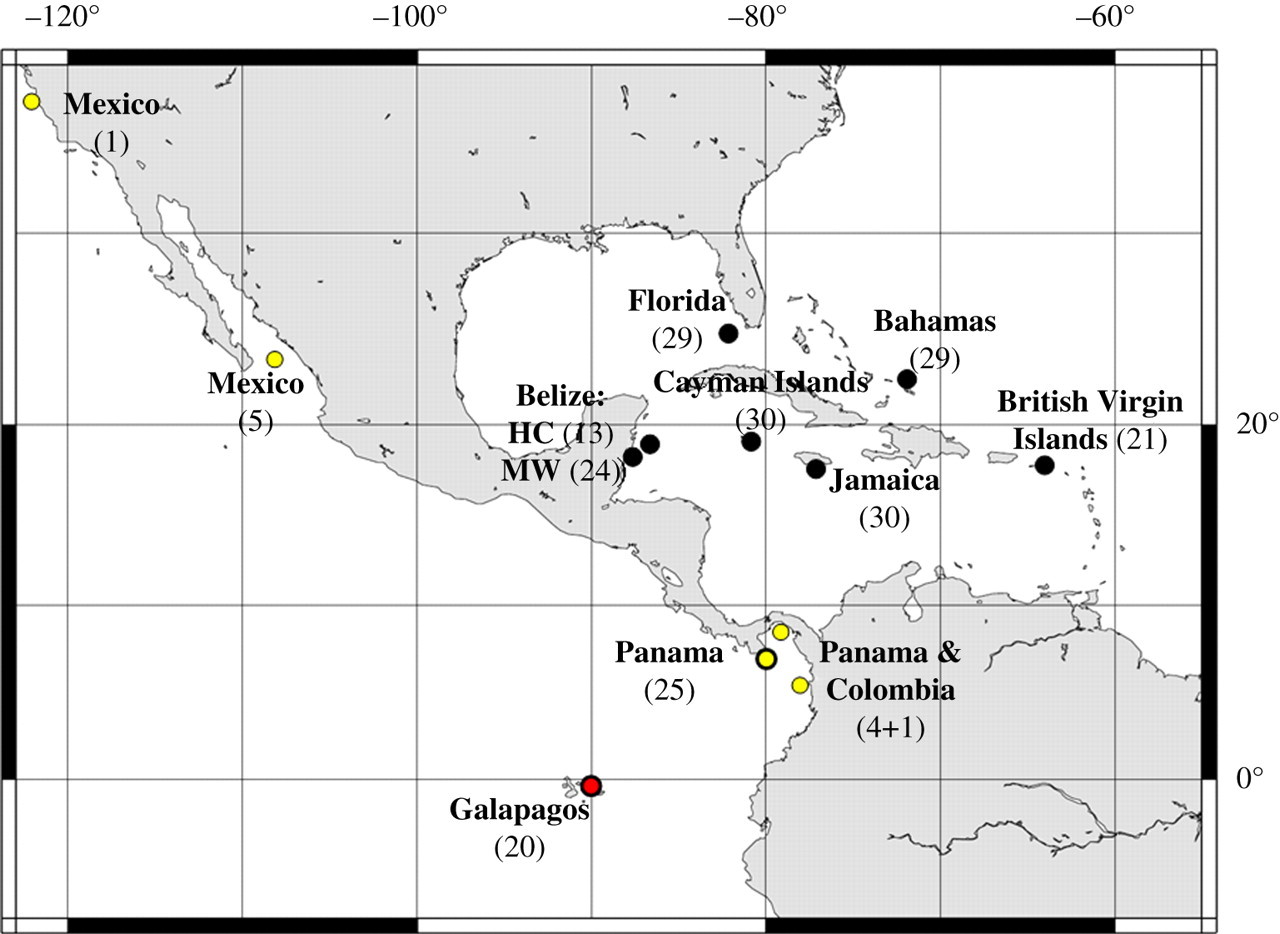 Figure: Hailer et al. (2010), Figure 1. Sampling locations and sample sizes of magnificent frigatebirds analysed in this study. Small yellow dots denote toepad samples. Large dots denote fresh samples: red, Galapagos; yellow, eastern Pacific; black, Atlantic. HC, Halfmoon Caye (Belize); MW, Man O’War Caye (Belize). Appendix C. Priority breeding sites for acquisition of new data on frigatebird breeding populations.F. (magnificens) magnificensGalapagos Is. Review/update overall estimate; estimates needed for main colonies on each island.F. (magnificens) januariaBrazil. New site-specific estimates needed, especially for main colonies.F. (magnificens) rothschildiMexico. Up-to-date estimates for Bahía Pabellón (10,000-20,000 pairs in late 1980’s) and Bahía Santa Maria (18,000 pairs in late 1980’s).Panama. Update estimate for Isla Iguana (1,300 pairs in 2005-06 but informal sources nowadays state 5,000 pairs). Ecuador. Update estimates for Isla Santa Clara (1993) and Isla de la Plata (1990’s). F. ariel arielKiribati. Update estimates for Caroline I. (1990) and Flint I. (1974).F. minor minorCocos (Keeling) Is. New estimate needed (1982).F. minor palmerstoniHawaiian Is. Update current estimates, which mainly date from 1980’s.Marshall Is. New estimate for Taongi needed (existing from 1964 and colony may even be no longer extant).Kiribati. Update estimates for Line Is, especially Flint (1974), Vostok (1974) and Nikumaroro (1983).Fiji. Clarify if any breeding sites.Tonga. Estimates for any extant breeding sites.F. (minor) ridgwayiGalapagos Is. Population estimates needed on island-specific basis for at least all main colonies.F. (minor) listeriChristmas I. An updated estimate for this single-island endemic taxon would be valuable.References (for Supplementary Material)Abbott, I. 1979. The distribution and abundance of seabirds at sea and on Islands near the mid- and northwestern coasts of Australia. Corella 3: 93-102.Amerson, A.B. 1969. Ornithology of the Marshall and Gilbert Islands. Atoll Research Bulletin 127: 1- 348. Amerson, A.B. 1971. The natural history of French Frigate Shoals, Northwestern Hawaiian Islands. Atoll Research Bulletin 150: 1–383.Amerson, A.B. & Shelton, P.C. 1976. The natural history of Johnston Atoll, Central Pacific Ocean. Atoll Research Bulletin 192: 1–479. Amerson, A.B., Clapp, R.B. & Wirtz, W.O. 1974. The natural history of Pearl and Hermes Reef, Northwestern Hawaiian Islands. Atoll Research Bulletin 174: 1–306.Amerson, A.B., Whistler, W.A. & Schwaner, T.D. 1982. Wildlife and wildlife habitat of American Samoa. II Accounts of flora and fauna. U.S.D.I. Fish & Wildlife Service, Washington, D.C.Baker, B., Holdsworth, M., Finley, L. & Double, M. 2008. Seabird monitoring study at Coringa-Herald National Nature Reserve. Report prepared for Department of the Environment, Water, Heritage & the Arts. Australian Government, Canberra.  Baker, B.G. & Holdsworth, M. 2013. Seabird monitoring study at Coringa-Herald National Nature Reserve. Report prepared for Department of Sustainability, Environment, Water, Populations and Communities. Australian Government, Canberra.  Barré, N. & Dutson, G. 2000. Liste commentée des oiseaux de Nouvelle-Calédonie. Alauda 68 Supplement: 1– 48.Batianoff, G.N. 2000. Utilisation of seashore vegetation by tropical seabirds on North East Cay (Herald Cays), Coringa-Herald National Nature Reserve, Australia. Sunbird: Journal of the Queensland Ornithological Society 30: 1-17.Batianoff, G.N. & Cornelius, N.J. 2005. Birds of Raine Island: population trends, breeding behaviour and nesting habitats. Proceedings of the Royal Society of Queensland 112: 1-29.van Bemmel, A.C.V. & Hoogerwerf, A. 1940. The birds of Goenoeng Api. Treubia 19: 421-472. BirdLife International 2023a. Important Bird Areas factsheet: North Keeling Island. Downloaded from http://www.birdlife.org on 27/01/2023.BirdLife International 2023b. Important Bird Areas factsheet: Vatu-i-Ra. Downloaded from http://www.birdlife.org on 28/01/2023.BirdLife International 2023c. Important Bird Areas factsheet: Vanua Masi. Downloaded from http://www.birdlife.org on 28/01/2023.BirdLife International 2023d. Important Bird Areas factsheet: Mabualau Island and Sagata Rocks. Downloaded from http://www.birdlife.org on 28/01/2023.Borsa P. & Baudat-Franceschi, J. 2023. The marine avifauna of Matthew and Hunter Islands, two remote volcanoes of the New Hebrides chain. Arxius de Miscel·lània Zoològica 21: 67–89 Doi: https://doi.org/10.32800/amz.2023.21.0067.Borsa, P., Pandolfi, M., Andréfouët, S. & Bretagnolle, V. 2010. Breeding avifauna of the Chesterfield Islands, Coral Sea: current population sizes, trends, and threats. Pacific Science 64: 297-314.Bourne, W.R.P., David, A.C.F. & McAllan, I.A.W. 2005. The birds of the southern Coral Sea including observations by HMS Herald in 1858-60. Atoll Research Bulletin 541: 239-264.Brooke, M. de L. 2006. Pitcairn Islands. Pp. 185-199 in: Sanders, S.M. (ed.) Important Bird Areas in the United Kingdom Overseas Territories. Royal Society for the Protection of Birds, Sandy, U.K.Buden, D.W. 1996. Reptiles, birds, and mammals of Ant Atoll, Eastern Caroline Islands. Micronesica 29: 21- 36.Buden, D.W. 2012. Seabirds of Sorol Atoll, Yap, Federated States of Micronesia. Bulletin of the British Ornithologists’ Club 112: 116-123.Burbidge, A.A., Fuller, P.J., Lane, J.A.K. & Moore, S.A . 1987. Counts of nesting boobies and Lesser Frigate-birds in Western Australia. Emu 87: 128-129.Burger, A.E. & Betts, M. 2001. Monitoring populations of Red-footed Boobies Sula sula and frigatebirds Fregata spp. breeding on Aldabra Atoll, Indian Ocean. Bulletin of the British Ornithologists’ Club 121: 236-246.Bush, T.E. & Lodge, G.A. 1977. Birds of Bedout lsland - a visit in May 1972. Western Australian Naturalist 13: 189-190.Butaud, J.-F. 2008. Flore, formations végétales et ethnobotanique de l'atoll de Pukarua. Direction de l'Environnement, Tahiti. Butler, D.J. 2019. Bird surveys of Late and Fonualei Islands, Vava’u, Kingdom of Tonga, September 2013. South Pacific Regional Environment Programme, Apia, Samoa. 24pp.Cao L., Zhang S., Shi, H. & Liu, N. F. 2003. Primarily observation of breeding population of Great Frigatebirds (Fregata minor) on Dong Island of Xisha Archipelago. Zoological Research 24: 457-461. [Chinese with English summary]Cao, L., Pan, Y.L. & Liu, N.F. 2007. Waterbirds of the Xisha Archipelago, South China Sea. Waterbirds 30: 296-300.Carr, P., Votier, S., Koldewey, H., Godley, B., Wood, H. & Nicoll, M.A.C. 2021. Status and phenology of breeding seabirds and a review of Important Bird and Biodiversity Areas in the British Indian Ocean Territory. Bird Conservation international 31: 14-34.Child, P. 1960. Birds of the Gilbert and Ellice Islands colony. Atoll Research Bulletin 74: 1-38.Child, P. 1981. Birds of Aitutaki, Cook Islands. Notornis 28: 29-34.Child, P. 1982. Additions to the avifauna of Kiribati and Tuvalu. Notornis 29: 31-36.Cibois, A., Thibault, J-C. & Watling, D. 2019. Birds and bats of Rotuma, Fiji. Notornis 66: 139-149.Citta, J., Reynolds, M.H. & Seavy, N. 2007, Seabird monitoring assessment for Hawai‘i and the Pacific Islands: Hilo, Hawaii, Hawai’i Cooperative Studies Unit, University of Hawai’i at Hilo Technical Report HSCU-007; 122 pp.Clapp, R.B. & Kridler, E. 1977. The natural history of Necker Island, Northwestern Hawaiian Islands. Atoll Research Bulletin 206: 1–102.Clapp, R.B. & Sibley, F.C. 1967. New distributional records of birds from the Phoenix and Line Islands. Ibis 109: 122-125.Clapp, R.B. & Wirtz, O.W. The natural history of Lisianski Island, Northwestern Hawaiian islands. Atoll Research Bulletin 186: 1-169.Clarke, R.H., Carter, M., Swann, G. & Thomson, J. 2011. The status of breeding seabirds and herons at Ashmore Reef, off the Kimberley coast, Australia. Journal of the Royal Society of Western Australia 94: 171-182.Clarke, R.H., Sorell, K.J. & Mackay, C. 2021. Monitoring Seabirds at Pulu Keeling National Park: Field Surveys and an Evaluation of Drone-based Survey Methods, Feb 2021. Monash University, unpublished report.Coate, K. 1997. Seabird islands. No.236. Adele Island. Corella 21: 124-128.   Depkin, C.D. 2002. Trip report to Palmyra Atoll, 06 August 2001–07 October 2002. U.S. Fish and Wildlife Service, Honolulu, Hawai‘i. Diamond, A.W. 1975. Biology and behaviour of frigatebirds Fregata spp. on Aldabra Atoll. Ibis 107: 302-323.Diamond, A. W. & Schreiber, E.A. 2020. Magnificent Frigatebird (Fregata magnificens), version 1.0. In Birds of the World (A.F. Poole and F.B. Gill, Editors). Cornell Lab of Ornithology, Ithaca, NY, USA. https://doi.org/10.2173/bow.magfri.01Duffy, D.C., Hays, C. & Plenge, M. 1984. The conservation status of Peruvian seabirds. Pp. 245-259 in: Croxall, J.P., Evans, P.G.H. & Schreiber, R.W. (eds) Status and Conservation of the World’s Seabirds. International Council for Bird Preservation, Cambridge, U.K.Dutson, G. 2011. Birds of Melanesia. Christopher Helm, London.Engbring, J. 1983. Avifauna of the southwest islands of Palau. Atoll Research Bulletin 267: 1-22.Environmental Consultants Fiji. 1999. Review of the status of avifauna conservation – Kiritimati Atoll, Kiribati. Report to the Secretariat of the Pacific Regional Environment Programme. Faulquier, L. 2013. Inventaire ornithologique de l’atoll de Tetiaroa en vue d’un classement en aire protegee. Société d’Ornithologie de Polynésie, 21pp.Feare, C.J. 1984. Seabird status and conservation in the tropical Indian Ocean. Pp. 457-471 in: Croxall, J.P., Evans, P.G.H. & Schreiber, R.W. (eds) Status and Conservation of the World’s Seabirds. International Council for Bird Preservation, Cambridge, U.K.Fefer, S.I., Harrison, C.S., Naughton, M.B. & Shallenberger, R.J. 1984. Synopsis of results of recent seabird research conducted in the Northwestern Hawaiian Islands. Pp. 9–76, in Grigg, R.W. & Tanoue, K.Y. (eds) Proceedings of the Second Symposium on Resource Investigations in the Northwestern Hawaiian Islands, Vol. 1. UHIHI-Sea Grant-MR-84-01.Gallagher, M.D. 1960. Bird notes from Christmas Island, Pacific Ocean. Ibis 102: 489-502.Garnett, M.C. 1983. A management plan for nature conservation in the Line and Phoenix Islands. Unpublished report. [Not seen]Garnett, M.C. 1984. Conservation of seabirds in the South Pacific: a review. Pp. 547-558 in: Croxall, J. P., Evans, P.G.H. & Schreiber, R.W. (eds) Status and Conservation of the World’s Seabirds. International Council for Bird Preservation, Cambridge, U.K.Garnett, S.T. & Crowley, G.M. 1987. Seabird Islands No. 169: Manowar Island, Gulf of Carpentaria, Queensland. Corella 11: 73-74.Garrett, K. & Schreiber, R.W. 1989. The birds of Bikini Atoll, Marshall Islands: May 1986. Atoll Research Bulletin 314: 1-57.Gaston, A.J. 2022. Seabirds on Kakabia Island, Indonesia, May 2022. BirdingASIA 38: 71-78.Gauger Metz, V.H. & Schreiber, E.A. 2020. Great Frigatebird (Fregata minor), version 1.0. In Birds of the World (S. M. Billerman, Editor). Cornell Lab of Ornithology, Ithaca, NY, USA. https://doi.org/10.2173/bow.grefri.01Grossman, H. & Grossman, H. 1974. Scientific Expedition of the Line Islands; Preliminary Report (Ornithology). 18pp. Gilbert & Ellice Islands Government.Hadden, D. 2004. Birds and Bird Lore of Bougainville and the North Solomons. Dove Publications, Queensland, Australia. [Not seen]Harrison, C.S., Naughton, M. & Fefer, S.J. 1984. The status and conservation of seabirds in the Hawaiian Archipelago and Johnston Atoll. Pp. 513-526 in: Croxall, J.P., Evans, P.G.H. & Schreiber, R.W. (eds) Status and Conservation of the World’s Seabirds. International Council for Bird Preservation, Cambridge, U.K.Hatfield, J.F., Reynolds, M.H., Seavy, N.E. & Crause , C.M. 2012. Population dynamics of Hawaiian seabird colonies vulnerable to sea-level rise.  Conservation Biology 26: 667-78.Hindwood, K.A., Keith, K. & Serventy, D.L. 1963. Birds of the south-west Coral Sea. Division of Wildlife Research Technical Paper no.3. CSIRO, Melbourne.Howard, M., Moreno, M.I., Salaman, P. & García, M.I. 2009. Colombia: the Archipelago of San Andrés, Old Providence, and Santa Catalina. Pp. 225-231 in Bradley, P.E. & Norton, R.L. (eds) An Inventory of Breeding Seabirds of the Caribbean. University Press of Florida, Gainesville.Howell, S.N.G. & Zufelt, K. 2019. Oceanic Birds of the World. A Photo Guide. Princeton University Press, Princeton & Oxford.Hsu, W.S. & Melville, D.S. 1994. Seabirds of China and adjacent seas: status and conservation. Pp 210-218 in Nettleship, D.N., Burger, J. & Gochfeld, M. (eds) Seabirds and Islands. BirdLife International, Cambridge.James D.J. & McAllan, I.A.W. 2014. The birds of Christmas island: a review. Australian Field Ornithology Supplement 2014: S1-S175.Jenkins J.A.F. 1986. The seabirds of Fiji – an account based on the literature and recent observation. Australian Seabird Group Newsletter 25: 1-70. [Not seen]Jit, R.P., Masibalavu, V., Cranwell, S., Seniloli, E., Sukal, A. & Franceschi. J.B. 2007. Survey Report - Ringgold Isles Conservation. Unpublished report to Birdlife International. [Not seen]Jones, R.J. 2001. The status of seabird colonies on the Cook Islands atoll of Suwarrow. Bird Conservation International 11: 309-318.Jones, R. 2008. Suwarrow Seabird Survey: An assessment of the numbers and age-stages of seabird chicks on the motus of Suwarrow atoll during July 2008. Report prepared for the Cook Islands Prime Minister’s Office and Environment Service. 19pp.de Jong, G. 2011. Survey of pelecaniform seabird colonies in east Indonesia. Unpublished report to BirdLife International. 12 pp. Kepler, A.K. 1992. Final report: southwest Palau Islands Expedition, June 1-19, 1992. Unpublished.Kepler, A.K. 2000. Report: Millenium sunrise, Line and Phoenix Islands Expedition, December 15, 1999 - January 28, 2000. [Not seen]Kepler, C.B., Kepler, A.K. & Ellis, D.H. 1994. The natural history of Caroline Atoll, Southern Line Islands.  Part II: Seabirds, other terrestrial animals, and conservation. Atoll Research Bulletin 398: 1-61.King, B.R. 1985. Seabird islands No. 157: Stapleton Island, Great Barrier Reef, Queensland. Corella 9: 89-90. King, B.R. 1986. Seabird islands No. 43/1: Raine Island, Great Barrier Reef, Queensland. Corella 10: 73-77. King, B.R. & Buckley, R.C. 1985. Seabird islands No. 151: Quoin Island, Great Barrier Reef, Queensland. Corella 9: 75-77.Kolichis, N. 1977. Birds of Bedout lsland - a visit in May 1975. Western Australian Naturalist 13: 191-194. de Korte, K. 1991. Status and conservation of Indonesia’s seabird colonies. Pp. 225-247 in: Croxall, J. P. (ed.) Seabird Status and Conservation: a Supplement. International Council for Bird Preservation, Cambridge, U.K.de Korte, K. & Meltofte, H. 1997. Notes on breeding sites of Pelecaniformes in Micronesia. Bird Conservation International 7: 287-290.Le Corre, M. 1996. The breeding seabirds of Tromelin Island (western Indian Ocean): population sizes, trends and breeding phenology. Ostrich 67: 155–159.Le Corre, M. & Jouventin, P. 1997. Ecological significance and conservation priorities of Europa Island western Indian Ocean, with special reference to seabirds. Revue d’Ecologie (la Terre et la Vie) 52: 205-220. Limpus, C.L. & Lyon, B.J. 1981. Seabirds breeding on the Swain Reefs, Queensland. Corella 5: 101-105.Lovegrove, R., Mann, I., Morgan, G. & Williams, I. 1989. Tuamotu Islands expedition March–April 1989: report of an expedition to ascertain the status of Red Data Book species in the Tuamotu Archipelago, French Polynesia. Unpublished report.Lovegrove, T., Bell, B. & Hay, R. 1992. The indigenous wildlife of Western Samoa. Impacts of Cyclone Val and a recovery and management strategy. Report by New Zealand Department of Conservation for New Zealand Ministry of External relations and Trade. 58 pp.Lusk, M.R., Bruner, P. & Kessler, C. 2000. The avifauna of Farallon de Medinilla, Mariana Islands. Journal of Field Ornithology 71: 22-33.Marchant, S. & Higgins, P.J. 1990. Handbook of Australian, New Zealand and Antarctic Birds. Volume 1: Ratites to Ducks. Oxford University Press, Melbourne.Marin, M. & González, R. 2022. Breeding distribution and status of Great Frigatebird Fregata minor in Chile.  Bulletin of the British Ornithologists’ Club 142: 224-230.Martins, F.M.S., Godinho, R. & Palma, L. 2022. Cores, edges and beyond: insights into the phylogeography of frigatebirds with a focus on ultraperipheral and endemic populations. Conservation Genetics 23: 1011–1025.McCormack, G. 1994. Takutea Wildlife Sanctuary, Cook Islands. South Pacific Regional Environment Programme, Apia, Western Samoa.McGowan, A., Broderick, A.C. & Godley, B.J. 2008. Seabird populations of the Chagos Archipelago, Indian Ocean: an evaluation of IBA sites. Oryx 42: 424-429.Morris, R.O. 1963. The birds of the Gilbert Islands. Sea Swallow 16: 79-83.Moul, E.T. 1954. Preliminary report of the land animals at Onotoa Atoll, Gilbert Islands. Atoll Research Bulletin 28: 1-28.Nelson, J.B. 2005. Pelicans, Cormorants and their Relatives. Oxford University Press, Oxford.O’Connor, P.J. & Rauzon, M.J. 2004. Inventory and Monitoring of Seabirds in National Park of American Samoa. Technical Report 136. University of Hawaii, Manoa, pp.115.Parrish, R. & Sherley, G.H. 2012. Birds of the Aleipata Islands, Samoa. Notornis 59: 153-162.Perry, R. 1980. Wildlife conservation in the , . Environmental Conservation 7: 311-318.Pierce R.J. & Brown D. 2009. Technical support and capacity building for the Wildlife Conservation Unit and Quarantine Division at Kiritimati, Kiribati, May-June 2009. Eco Oceania report for Wildlife Conservation Unit, Kiritimati.Pierce, R.J., Raust, P. & Wragg, G. 2003. Report on an avifauna survey of atolls in the Tuamotu and Austral archipelagos, French Polynesia. Contract Report No. 638. Report prepared for: New Zealand Agency for International Development and Haut-Commisariat de la République en Polynésie Française. Wildland Consultants, Whangarei, New Zealand.Pierce, R.J., Etei, T., Kerr, V., Saul, E., Teatata, A., Thorsen, M. & Wragg, G. 2006. Phoenix Islands Conservation Survey and Assessment of Restoration Feasibility: Kiribati. Conservation International: Samoa and Pacific Islands Initiative. Eco Oceania Ltd, Whangarei, New Zealand. 147 pp.Pierce, R.J., Anderson, R., VanderWerf, E. & Young, L. 2007. Surveys and  capacity building in Kiritimati (Christmas Island, Kiribati), June 2007, to assist in restoration of populations of Bokikokiko and seabirds. A Report for the Wildlife Conservation Unit, Kiritimati, Republic of Kiribati, funded by Invasive Species Specialist Group (IUCN, Auckland, New Zealand), Secretariat for the Pacific Regional Environment Programme (Apia, Samoa) and the British High Commission (Suva, Fiji).Pierce, R.J., Brown, D., Ioane, A. & Kamatie, K. 2015a. Malden Island, Kiribati – feasibility of cat eradication for the recovery of seabirds. Unpublished report.Pierce, R.J., Blanvillain C. & Burle, M-H. 2015b. Bird research and monitoring associated with SOP Manu pest eradications in Acteon-Gambier Archipelagos, June 2015. Eco Oceania Pty Ltd draft report for BirdLife and SOP Manu.Pierce R., Brown, D., VanderWerf, E. & Taabu, K. 2018. Guidelines for monitoring birds and invasive species at Kiritimati, Kiribati. 2018 (Revised).  Eco Oceania Pty Ltd Report for Government of Kiribati.Pierce, R.J. Tanako, T., Taabu, K., Ioane, N. & Teatoa, K. 2019. Biosecurity awareness raising and invasive species surveys at Tabuaeran and Teraina, Kiribati, May 2019. Eco Oceania Pty Ltd Report for Pacific Biosecurity and Government of Kiribati. Pocklington, R., Willis, P.R., & Palmieri, M. 1965. Birds seen at sea and on an island in the Cargados Carajos shoals. Atoll Research Bulletin 158: 1-8.Poulsen, M.K., Intes, A. & Monnet, C. 1985. Contribution a l'étude de l'atoll de Tikehau: Observations sur l'avifaune en octobre 1984. Océanographie 24: 114-124.Pratt, H.D. & Etpison, M.T. 2008. The Birds andBbats of Palau. Mutual Publishing, Honolulu, Hawai ‘ i.Pyle, R.L. & Pyle, P. 2017. The Birds of the Hawaiian Islands: Occurrence, History, Distribution, and Status. B.P. Bishop Museum, Honolulu, HI, U.S.A. Version 2 (1 January 2017). http://hbs.bishopmuseum.org/birds/rlp-monographRaust P. & Sanford, G. 2006. L'avifaune de Tahanea: Rapport de visite du 19 au 25 mars 2006. Société d'Ornithologie de Polynésie. 23pp.Raust P. & Sanford G. 2007. Zones importantes pour la conservation des oiseaux en Polynésie française. Société d'Ornithologie de Polynésie - Manu et BirdLife International. Papeete, Polynésie française. 156 pp.Rauzon, M.J., Boyle, D.,Everett, W.T. & Gilardi, J. 2008. The status of the birds of Wake Atoll. Atoll Research Bulletin 561: 1-41.Rauzon, M.J., Forsell, D.J., Flint, E.N. & Gove, J.M. 2011. Howland, Baker and Jarvis Islands 25 years after cat eradication: the recovery of seabirds in a biogeographical context. Pp. 334-338 in: Veitch, C.R., Clout, M.N. & Towns, D.R. (eds) 2011. Island Invasives: Eradication and Management. International Union for the Conservation of Nature, Gland, Switzerland.Reichel, J.D. 1991. Status and conservation of seabirds in the Mariana Islands. Pp. 248-262 in: Croxall, J. P. (ed.) Seabird Status and Conservation: a Supplement. International Council for Bird Preservation, Cambridge, U.K.Reville, B.J. 1983. Numbers of nesting Frigatebirds, Fregata minor and F. ariel, on Aldabra Atoll Nature Reserve, Seychelles. Biological Conservation 27: 59-76.Rinke, D. 1991. Birds of 'Ata and Late, and additional notes on the avifauna of Niuafo'ou Island, Kingdom of Tonga. Notornis 38: 131-151.Robinet, O., Sirgouant, S. & Bretagnolle, V. 1997. Marine birds of d'Entrecasteaux Reefs (New Caledonia, south-western Pacific): diversity, abundance, trends and threats.  Colonial Waterbirds 20: 282– 290.Rocamora, G., Feare, C.J., Skerrett, A., Athanase, M. & Greig, E. 2003. The breeding avifauna of Cosmoledo Atoll (Seychelles) with special reference to seabirds: conservation status and international importance. Bird Conservation International 13: 151-174.Roneil, J., Seniloli, E., Cranwell, S. & Tuamoto, T. 2008. Third monitoring survey of Vatu-i-Ra Island, Lomaiviti, Fiji - January 14-17, 2008. Unpublished report to BirdLife International.Ross, G.J.B., Burbidge, A.A., Brothers, N., Canty, P., Dann, P., Fuller, P.J., Kerry, K.R., Norman, F.I., Menkhorst, P.W., Pemberton, D., Shaughnessy, G.L., Shaughnessy, P.D., Smith, G.C., Stokes, T. & Tranter, J. 1995. The status of Australia's seabirds. Pp. 167-182 in: Zann, L.P. & Kailola, P. (eds) The State of the Marine Environment Report for Australia. Technical Annex: 1. The Marine Environment. Ocean Rescue 2000, Dept of the Environment, Sport, and Territories, Canberra.Sachet, M.H.,  Schäfer, P.A. &  Thibault, J.-C. 1975. Mohotani: une île protégée aux Marquises. Bulletin de la Société des Etudes Océaniennes 193: 557-568.Safford, R.J. & Hawkins, A.F.A. (eds) 2013. The Birds of Africa. Volume VIII: The Malagasy Region. Christopher Helm, London. Sanford, G. 2000. Visite sur Mopelia, Scilly (Manua'e) et Bellinghausen (Motu One). Te Manu 31: 2.Schreiber E.A. 2003. Breeding biology and ecology of the seabirds of Johnston Atoll, central Pacific Ocean: results of a long-term monitoring project 1984-2003. Report to Project Manager for Chemical Stockpile Demilitarization Aberdeen Proving Ground, Maryland, USA.Schreiber, R.W. & Ashmole, N.P. 1970. Sea-bird breeding seasons on Christmas Island, Pacific Ocean. Ibis 112: 363-394.Schlatter, R.P. 1984. The status and conservation of seabirds in Chile. Pp. 261-269 in: Croxall, J.P., Evans, P.G.H. & Schreiber, R.W. (eds) Status and Conservation of the World’s Seabirds. International Council for Bird Preservation Cambridge, U.K.Seitre, R. & Seitre, J. 1990. Causes de disparition des oiseaux terrestres de Polynésie Française. SPREP occasional paper series N°8. South Pacific Regional Environment Programme, South Pacific Commission, Noumea, New Caledonia: 92pp.[not seen]Serventy, D. L. 1952. Birds of the Sahul Shelf. Emu 52: 33-59. Sibley, F.C. & Clapp, R.B. 1967. Distribution and dispersal of Central Pacific Lesser Frigatebirds Fregata ariel. Ibis 109: 328-337.Smith, L.A., Johnstone, R.E. & Dell, J. 1978. Birds. Pp. 42-45 in Burbidge, A.A. & McKenzie, N.L. (eds) The Islands of the North-west Kimberley, Western Australia. Wildlife Research Bulletin of Western Australia. No. 7. Department of Fish and Wildlife, Perth.Spaggiari, J., Chartendrault, V. & Barré N. 2007. Zones importantes pour la conservation des oiseaux de Nouvelle Calédonie. SCO/Birdlife International. 213pp.Staub, F. & Guého, J. 1968. The Cargados Carajos Shoals or St Brandon: resources, avifauna and vegetation. Proceedings of the Royal Society of Arts & Sciences of Mauritius 3: 7-46.Stinson, D.W. 1995. Status and conservation of birds in the Mariana Islands. Natural History Research (Chiba, Japan) 3: 145-152.Stokes, T., Sheils, W. & Dunn, K. 1984. Birds of the Cocos (Keeling) Islands, Indian Ocean. Emu 84: 23- 28.Šúr, M., Bunbury, N. & van de Crommenacker, J. 2013. Frigatebirds on Aldabra Atoll: population census, recommended monitoring protocol and sustainable tourism guidelines. Bird Conservation International 23: 214-220.Symens, P. 1999. Breeding seabirds of the Chagos Archipelago. Pp 257-272 in Sheppard, C.R.C. & Seaward, M.R.D. (eds) Ecology of the Chagos Archipelago. Linnean Society Occasional Publications 2, Otley, UK. Tarburton, M.K. 1978. Some recent observations on seabirds breeding in Fiji. Notornis 25: 303-316.Thibault, J.-C. 1973. Notes ornithologiques polynésiennes, II.- Les îles Marquises. Alauda 41: 301-316.Thibault, J.-C. 1976. L'avifaune de Tetiaroa (Archipel de la Société. Polynésie française). L.'oiseau et la Revue française d'ornithologie 46: 29-45.Thibault, J.-C. 1989. L’avifaune des îles Eiao et Hatuta‘a (Polynésie, Pacifique sud): modifications intervenues au XXème siècle. L'Oiseau et la revue française d'ornithologie 59: 305–324.Thibault, J.-C. 2003. Oiseaux de Raivavae (Australes). Te Manu 42: 5-6.Thibault, J-C. & Guyot, I. 1987. Notes on the seabirds of Wallis and Futuna Islands, southwest Pacific Ocean. Bulletin of the British Ornithologists’ Club 107: 63-68. Thibault, J.-C., Siu, P., Varney, A. & Florence, J. 1991. L'avifaune de Rangiroa - Rapport d'étude n°2. Ministère de la Santé, de l'Environnement et de la Recherche scientifique, Papeete, Tahiti. 27 pp. Thibault, J.-C., Cibois, A., Butaud, J.-F., Jacq, F.A., Poroi, E. & Meyer, J.-Y. 2013. Breeding birds of Hatuta’a, Marquesas Islands: species inventory and influence of drought on their abundance. Bulletin of the British Ornithologists’ Club 133: 168–177.Thibault, J.-C., Cibois, A. & Meyer, J.-Y. 2014. Les oiseaux des îles Uvea (Wallis), Futuna et Alofi : tendances, mise à jour des informations et propositions de conservation. Service de l’Environnement, Collectivité de Wallis et Futuna. 49 pp.Vickery, J. & Brooke, M. 1994. The kleptoparasitic interactions between Great Frigatebirds and Masked Boobies on Henderson Island, South Pacific. Condor 96: 331–340.Walker, T.R. & Jones, M.E 1986. Seabird islands: No. 167 – Bell Cay, Great Barrier Reef, Queensland. Corella 10: 95-97.Watling, D. 2004. A Guide to the Birds of Fiji and Western Polynesia. Environmental Consultants (Fiji) Ltd, Suva, Fiji.Waugh, S., Champeau, J., Cranwell, S. & Faulquier, L. 2013. Seabirds of the Gambier Archipelago, French Polynesia in 2010. Marine Ornithology 41: 7–12.Woodward, P.W. 1972. The natural history of Kure Atoll, Northwestern Hawaiian Islands. Atoll Research Bulletin 164: 1–317.Woodworth, B.K., Fuller, R.A., Hemson, G., McDougall, A., Congdon, B.C. & Low, M. 2021. Trends in seabird breeding populations across the Great Barrier Reef. Biological Conservation 35: 846-858.